29 марта в рамках проведения Недели детской и юношеской книги состоялся библиографический урок «Справочная литература», на котором присутствовали дети из пришкольного лагеря СОШ № 6.Во время урока ребята получили представление о справочной литературе, узнали для чего нужно пользоваться словарями и энциклопедиями, научились работать с ними. Дети узнали о структуре словарей и энциклопедий, расположении материала, познакомились с понятиями "Алфавитный и предметный указатели", "Указатель имен, понятий и терминов", «Энциклопедии универсальные и отраслевые», а также охотно разгадывали «занимательные задачки» и играли в игру «Продолжи пословицу». Хочется отметить, что урок «Справочная литература» стал последним из цикла мероприятий, приуроченных к Неделе детской и юношеской книги!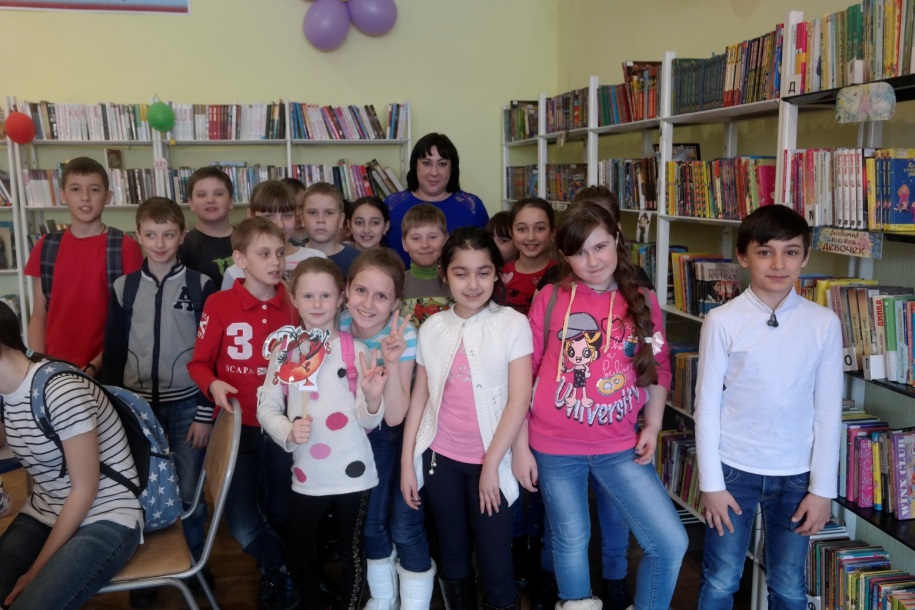 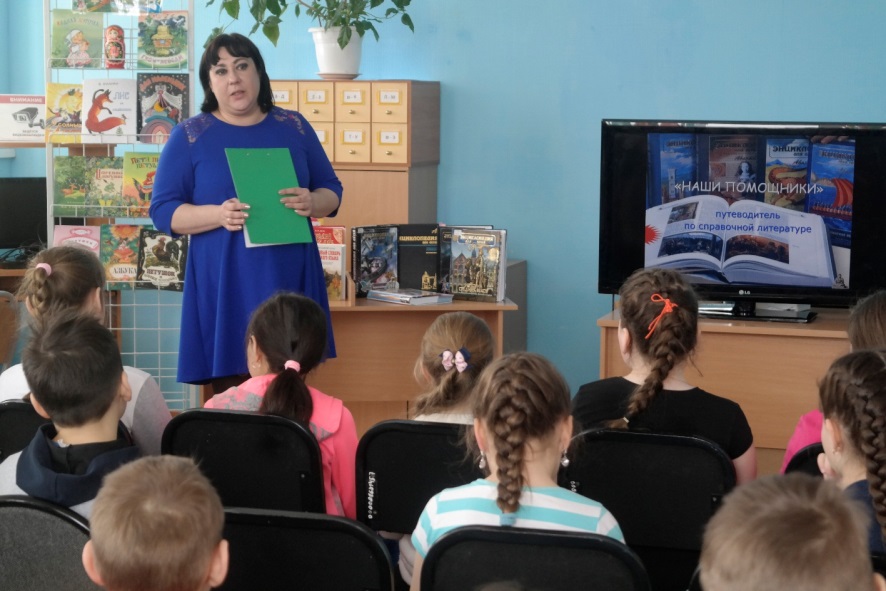 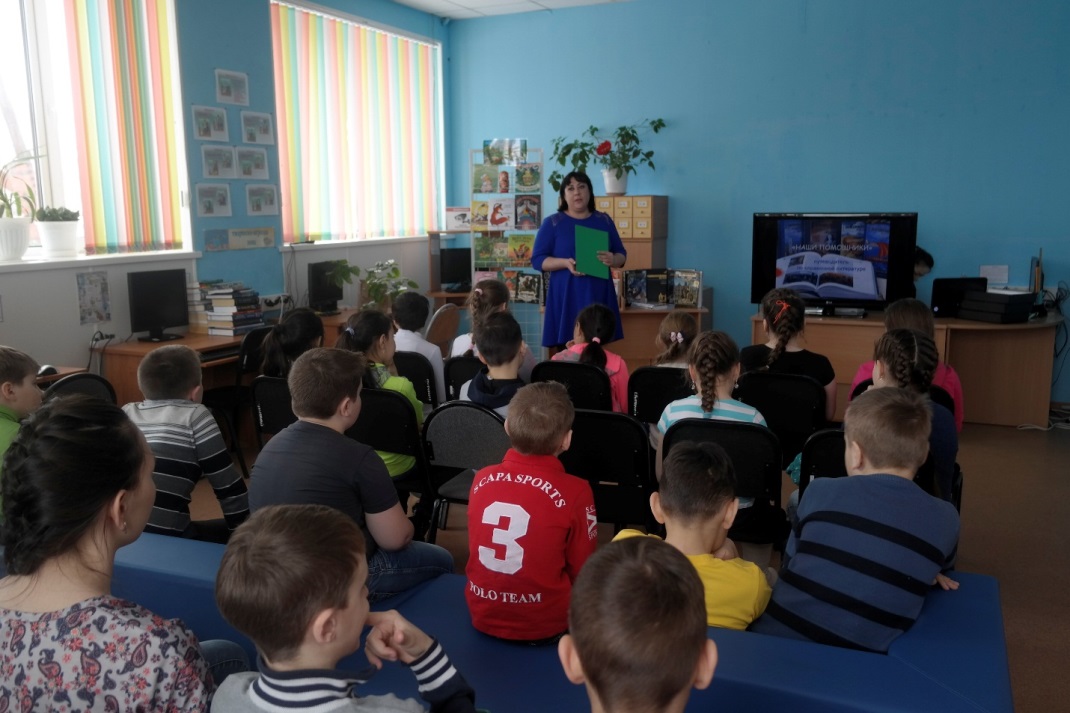 